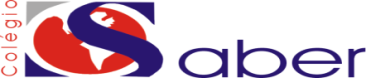 COLÉGIO O SABER  - CALENDÁRIO ESCOLAR DO ENSINO FUNDAMENTAL E ENSINO MÉDIO – 2017Inicio e termino de semestre   :                             Simulado :                                                Primeiro semestre:     102                   Sábado Letivo:               Recuperação final:      Feriados e dias santificados:                               Avaliação:                                             Segundo semestre:   105                    Recuperação Paralela :                    Férias: 	 ( em turno contrario ) COLÉGIO O SABER  - CALENDÁRIO ESCOLAR DO ENSINO FUNDAMENTAL E MÉDIO  – 2017Inicio e termino de semestre   :                             Simulado :                                                Primeiro semestre:     97                   Sábado Letivo:               Recuperação final:      Feriados e dias santificados:                               Avaliação:                                             Segundo semestre:   105                    Recuperação s Paralela  :                    Férias: 	 (em turno contrário) JANEIROJANEIROJANEIROJANEIROJANEIROJANEIROJANEIROFEVEREIROFEVEREIROFEVEREIROFEVEREIROFEVEREIROFEVEREIROFEVEREIROMARÇOMARÇOMARÇOMARÇOMARÇOMARÇOMARÇOMARÇOMARÇOABRILABRILABRILABRILABRILABRILABRILDSTQQSSDSTQQSSDSTQQQQSSDSTQQSS12345671234112234189101112131456789101156788991011234567815161718192021121314151617181213141515161617 18910111213141522232425262728192021222324251920212222232324251617181920212229303126272826272829293030312324252627282926- Feriado Nossa Senhora Bom Parto26- Feriado Nossa Senhora Bom Parto26- Feriado Nossa Senhora Bom Parto26- Feriado Nossa Senhora Bom Parto26- Feriado Nossa Senhora Bom Parto26- Feriado Nossa Senhora Bom Parto26- Feriado Nossa Senhora Bom Parto27-28- Carnaval 27-28- Carnaval 27-28- Carnaval 27-28- Carnaval 27-28- Carnaval 27-28- Carnaval 27-28- Carnaval 01-Quarta-feira de Cinzas01-Quarta-feira de Cinzas01-Quarta-feira de Cinzas01-Quarta-feira de Cinzas01-Quarta-feira de Cinzas01-Quarta-feira de Cinzas01-Quarta-feira de Cinzas01-Quarta-feira de Cinzas01-Quarta-feira de Cinzas3013 e 14 – Quinta e Sexta –feira Santa21- Tiradentes 13 e 14 – Quinta e Sexta –feira Santa21- Tiradentes 13 e 14 – Quinta e Sexta –feira Santa21- Tiradentes 13 e 14 – Quinta e Sexta –feira Santa21- Tiradentes 13 e 14 – Quinta e Sexta –feira Santa21- Tiradentes 13 e 14 – Quinta e Sexta –feira Santa21- Tiradentes DIAS LETIVOS –   11DIAS LETIVOS –   11DIAS LETIVOS –   11DIAS LETIVOS –   11DIAS LETIVOS –   11DIAS LETIVOS –   11DIAS LETIVOS –   11DIAS LETIVOS- 19DIAS LETIVOS- 19DIAS LETIVOS- 19DIAS LETIVOS- 19DIAS LETIVOS- 19DIAS LETIVOS- 19DIAS LETIVOS- 19DIAS LETIVOS - 23DIAS LETIVOS - 23DIAS LETIVOS - 23DIAS LETIVOS - 23DIAS LETIVOS - 23DIAS LETIVOS - 23DIAS LETIVOS - 23DIAS LETIVOS - 23DIAS LETIVOS - 23DIAS LETIVOS -18DIAS LETIVOS -18DIAS LETIVOS -18DIAS LETIVOS -18DIAS LETIVOS -18DIAS LETIVOS -18DIAS LETIVOS -18MAIOMAIOMAIOMAIOMAIOMAIOMAIOJUNHOJUNHOJUNHOJUNHOJUNHOJUNHOJUNHOJULHOJULHOJULHOJULHOJULHOJULHOJULHOJULHOJULHOAGOSTOAGOSTOAGOSTOAGOSTOAGOSTOAGOSTOAGOSTODSTQQSSDSTQQSSDSTTQQQSSDSTQQSS1234541231123457891011121345678910234456678678910111214151617181920111213141516179101111121313141513141516171819 212223242526   27 1819202122232416171818192020212220212223242526282930312526272829232425252627272829272829303101 – Dia do Trabalho01 – Dia do Trabalho01 – Dia do Trabalho01 – Dia do Trabalho01 – Dia do Trabalho01 – Dia do Trabalho01 – Dia do Trabalho13- Santo Antônio 13- Santo Antônio 13- Santo Antônio 13- Santo Antônio 13- Santo Antônio 13- Santo Antônio 13- Santo Antônio 303128- Aniversário de Itabaiana 28- Aniversário de Itabaiana 28- Aniversário de Itabaiana 28- Aniversário de Itabaiana 28- Aniversário de Itabaiana 28- Aniversário de Itabaiana 28- Aniversário de Itabaiana DIAS LETIVOS - 23DIAS LETIVOS - 23DIAS LETIVOS - 23DIAS LETIVOS - 23DIAS LETIVOS - 23DIAS LETIVOS - 23DIAS LETIVOS - 23DIAS LETIVOS - 08DIAS LETIVOS - 08DIAS LETIVOS - 08DIAS LETIVOS - 08DIAS LETIVOS - 08DIAS LETIVOS - 08DIAS LETIVOS - 08DIAS LETIVOS - 11DIAS LETIVOS - 11DIAS LETIVOS - 11DIAS LETIVOS - 11DIAS LETIVOS - 11DIAS LETIVOS - 11DIAS LETIVOS - 11DIAS LETIVOS - 11DIAS LETIVOS - 11DIAS LETIVOS - 23DIAS LETIVOS - 23DIAS LETIVOS - 23DIAS LETIVOS - 23DIAS LETIVOS - 23DIAS LETIVOS - 23DIAS LETIVOS - 23SETEMBROSETEMBROSETEMBROSETEMBROSETEMBROSETEMBROSETEMBROOUTUBROOUTUBROOUTUBROOUTUBROOUTUBROOUTUBROOUTUBRONOVEMBRONOVEMBRONOVEMBRONOVEMBRONOVEMBRONOVEMBRONOVEMBRONOVEMBRONOVEMBRODEZEMBRODEZEMBRODEZEMBRODEZEMBRODEZEMBRODEZEMBRODEZEMBRODSTQQSSDSTQQSSDSTTQQSSSDSTQQSS12 1234567123341234567898910111213145677891010113456789101112131415161516171819202112131414151617  17  18101112131415161718192021222322232425262728192021212223242425171819202122232425262728293029303126272828293031312425262728293007- Independência do Brasil 07- Independência do Brasil 07- Independência do Brasil 07- Independência do Brasil 07- Independência do Brasil 07- Independência do Brasil 07- Independência do Brasil 12- Nossa Senhora Aparecida e 13 - Professor12- Nossa Senhora Aparecida e 13 - Professor12- Nossa Senhora Aparecida e 13 - Professor12- Nossa Senhora Aparecida e 13 - Professor12- Nossa Senhora Aparecida e 13 - Professor12- Nossa Senhora Aparecida e 13 - Professor12- Nossa Senhora Aparecida e 13 - Professor02-Finados  e 15 – Proclamação da Rep.02-Finados  e 15 – Proclamação da Rep.02-Finados  e 15 – Proclamação da Rep.02-Finados  e 15 – Proclamação da Rep.02-Finados  e 15 – Proclamação da Rep.02-Finados  e 15 – Proclamação da Rep.02-Finados  e 15 – Proclamação da Rep.02-Finados  e 15 – Proclamação da Rep.02-Finados  e 15 – Proclamação da Rep.25-Natal 25-Natal 25-Natal 25-Natal 25-Natal 25-Natal 25-Natal DIAS LETIVOS -  21DIAS LETIVOS -  21DIAS LETIVOS -  21DIAS LETIVOS -  21DIAS LETIVOS -  21DIAS LETIVOS -  21DIAS LETIVOS -  21DIAS LETIVOS - 21DIAS LETIVOS - 21DIAS LETIVOS - 21DIAS LETIVOS - 21DIAS LETIVOS - 21DIAS LETIVOS - 21DIAS LETIVOS - 21DIAS LETIVOS - 22DIAS LETIVOS - 22DIAS LETIVOS - 22DIAS LETIVOS - 22DIAS LETIVOS - 22DIAS LETIVOS - 22DIAS LETIVOS - 22DIAS LETIVOS - 22DIAS LETIVOS - 22DIAS LETIVOS -07DIAS LETIVOS -07DIAS LETIVOS -07DIAS LETIVOS -07DIAS LETIVOS -07DIAS LETIVOS -07DIAS LETIVOS -07JANEIROJANEIROJANEIROJANEIROJANEIROJANEIROJANEIROFEVEREIROFEVEREIROFEVEREIROFEVEREIROFEVEREIROFEVEREIROFEVEREIROMARÇOMARÇOMARÇOMARÇOMARÇOMARÇOMARÇOMARÇOMARÇOABRILABRILABRILABRILABRILABRILABRILDSTQQSSDSTQQSSDSTQQQQSSDSTQQSS1234567123411223418910111213145678910115678899101123456781516171819202112131415161718121314151516161718910111213141522232425262728192021222324251920212222232324251617181920212229303126272826272829293030312324252627282926- Feriado Nossa Senhora Bom Parto26- Feriado Nossa Senhora Bom Parto26- Feriado Nossa Senhora Bom Parto26- Feriado Nossa Senhora Bom Parto26- Feriado Nossa Senhora Bom Parto26- Feriado Nossa Senhora Bom Parto26- Feriado Nossa Senhora Bom Parto27-28- Carnaval27-28- Carnaval27-28- Carnaval27-28- Carnaval27-28- Carnaval27-28- Carnaval27-28- Carnaval01-Quarta-feira de Cinzas01-Quarta-feira de Cinzas01-Quarta-feira de Cinzas01-Quarta-feira de Cinzas01-Quarta-feira de Cinzas01-Quarta-feira de Cinzas01-Quarta-feira de Cinzas01-Quarta-feira de Cinzas01-Quarta-feira de Cinzas3013 e 14 – Quinta e Sexta –feira Santa21- Tiradentes13 e 14 – Quinta e Sexta –feira Santa21- Tiradentes13 e 14 – Quinta e Sexta –feira Santa21- Tiradentes13 e 14 – Quinta e Sexta –feira Santa21- Tiradentes13 e 14 – Quinta e Sexta –feira Santa21- Tiradentes13 e 14 – Quinta e Sexta –feira Santa21- TiradentesDIAS LETIVOS –   06DIAS LETIVOS –   06DIAS LETIVOS –   06DIAS LETIVOS –   06DIAS LETIVOS –   06DIAS LETIVOS –   06DIAS LETIVOS –   06DIAS LETIVOS- 19DIAS LETIVOS- 19DIAS LETIVOS- 19DIAS LETIVOS- 19DIAS LETIVOS- 19DIAS LETIVOS- 19DIAS LETIVOS- 19DIAS LETIVOS - 23DIAS LETIVOS - 23DIAS LETIVOS - 23DIAS LETIVOS - 23DIAS LETIVOS - 23DIAS LETIVOS - 23DIAS LETIVOS - 23DIAS LETIVOS - 23DIAS LETIVOS - 23DIAS LETIVOS -18DIAS LETIVOS -18DIAS LETIVOS -18DIAS LETIVOS -18DIAS LETIVOS -18DIAS LETIVOS -18DIAS LETIVOS -18MAIOMAIOMAIOMAIOMAIOMAIOMAIOJUNHOJUNHOJUNHOJUNHOJUNHOJUNHOJUNHOJULHOJULHOJULHOJULHOJULHOJULHOJULHOJULHOJULHOAGOSTOAGOSTOAGOSTOAGOSTOAGOSTOAGOSTOAGOSTODSTQQSSDSTQQSSDSTTQQQSSDSTQQSS1234561231123457891011121345678910234456678678910111214151617181920111213141516179101111121313141513141516171819212223242526271819202122232416171818192020212220212223242526282930312526272829232425252627272829272829303101 – Dia do Trabalho01 – Dia do Trabalho01 – Dia do Trabalho01 – Dia do Trabalho01 – Dia do Trabalho01 – Dia do Trabalho01 – Dia do Trabalho13- Santo Antônio13- Santo Antônio13- Santo Antônio13- Santo Antônio13- Santo Antônio13- Santo Antônio13- Santo Antônio303128- Aniversário de Itabaiana28- Aniversário de Itabaiana28- Aniversário de Itabaiana28- Aniversário de Itabaiana28- Aniversário de Itabaiana28- Aniversário de ItabaianaDIAS LETIVOS - 23DIAS LETIVOS - 23DIAS LETIVOS - 23DIAS LETIVOS - 23DIAS LETIVOS - 23DIAS LETIVOS - 23DIAS LETIVOS - 23DIAS LETIVOS - 08DIAS LETIVOS - 08DIAS LETIVOS - 08DIAS LETIVOS - 08DIAS LETIVOS - 08DIAS LETIVOS - 08DIAS LETIVOS - 08DIAS LETIVOS - 11DIAS LETIVOS - 11DIAS LETIVOS - 11DIAS LETIVOS - 11DIAS LETIVOS - 11DIAS LETIVOS - 11DIAS LETIVOS - 11DIAS LETIVOS - 11DIAS LETIVOS - 11DIAS LETIVOS - 23DIAS LETIVOS - 23DIAS LETIVOS - 23DIAS LETIVOS - 23DIAS LETIVOS - 23DIAS LETIVOS - 23DIAS LETIVOS - 23SETEMBROSETEMBROSETEMBROSETEMBROSETEMBROSETEMBROSETEMBROOUTUBROOUTUBROOUTUBROOUTUBROOUTUBROOUTUBROOUTUBRONOVEMBRONOVEMBRONOVEMBRONOVEMBRONOVEMBRONOVEMBRONOVEMBRONOVEMBRONOVEMBRODEZEMBRODEZEMBRODEZEMBRODEZEMBRODEZEMBRODEZEMBRODEZEMBRODSTQQSSDSTQQSSDSTTQQSSSDSTQQSS1212345671233412345678989101112131456778910101134567891011121314151615161718192021121314141516171718101112131415161718192021222322232425262728192021212223242425171819202122232425262728293029303126272828293031312425262728293007- Independência do Brasil07- Independência do Brasil07- Independência do Brasil07- Independência do Brasil07- Independência do Brasil07- Independência do Brasil07- Independência do Brasil12- Nossa Senhora Aparecida e 13 - Professor12- Nossa Senhora Aparecida e 13 - Professor12- Nossa Senhora Aparecida e 13 - Professor12- Nossa Senhora Aparecida e 13 - Professor12- Nossa Senhora Aparecida e 13 - Professor12- Nossa Senhora Aparecida e 13 - Professor12- Nossa Senhora Aparecida e 13 - Professor02-Finados  e 15 – Proclamação da Rep.02-Finados  e 15 – Proclamação da Rep.02-Finados  e 15 – Proclamação da Rep.02-Finados  e 15 – Proclamação da Rep.02-Finados  e 15 – Proclamação da Rep.02-Finados  e 15 – Proclamação da Rep.02-Finados  e 15 – Proclamação da Rep.02-Finados  e 15 – Proclamação da Rep.02-Finados  e 15 – Proclamação da Rep.25-Natal25-Natal25-Natal25-Natal25-Natal25-Natal25-NatalDIAS LETIVOS -  21DIAS LETIVOS -  21DIAS LETIVOS -  21DIAS LETIVOS -  21DIAS LETIVOS -  21DIAS LETIVOS -  21DIAS LETIVOS -  21DIAS LETIVOS - 21DIAS LETIVOS - 21DIAS LETIVOS - 21DIAS LETIVOS - 21DIAS LETIVOS - 21DIAS LETIVOS - 21DIAS LETIVOS - 21DIAS LETIVOS - 22DIAS LETIVOS - 22DIAS LETIVOS - 22DIAS LETIVOS - 22DIAS LETIVOS - 22DIAS LETIVOS - 22DIAS LETIVOS - 22DIAS LETIVOS - 22DIAS LETIVOS - 22DIAS LETIVOS -07DIAS LETIVOS -07DIAS LETIVOS -07DIAS LETIVOS -07DIAS LETIVOS -07DIAS LETIVOS -07DIAS LETIVOS -07Março06-Envio das questões do simulado17/18- Simulado20- Envio das avaliações24- Reunião com os professoresAbril10- Reunião de pais e mestres e entrega das avaliações27/28/29/30- Jogos InternosMaio----15-Envio das questões do simulado19- Reunião com os professores26/27-Simulado2 9- Envio das avaliações13-ExcursãoJunho04-Feira Junina15-Conselho de Classe16- Entrega das avaliaçõesAgosto21- Envio das questões do simuladoSetembro01/02- Simulado11- Envio das avaliações30- ExcursãoOutubro19/20/21/22- jogos Internos27/28- Simulado SAE 28- Reunião com os professoresNovembro06- Envio das questões dos simulados17/18- Simulado27- Envio das avaliações Dezembro11- Conselho de Classe15- Entrega das avaliações 